Утверждено Постановлением ГлавыМО Черноануйское с/п                                                                                                             от 16.09.2014 г. № 104АДМИНИИСТРАТИВНЫЙ РЕГЛАМЕНТпредоставления услуги «Проведение мероприятий по работе с детьми и молодежью в муниципальном образовании»ОБЩИЕ ПОЛОЖЕНИЯ1. Настоящий административный регламент разработан в соответствии с Федеральный закон от 27 июля 2010 № 210-ФЗ "Об организации предоставления государственных и муниципальных услуг" и Постановлением Правительства Республики Алтай от 16 апреля 2009 № 68 "Об утверждении Порядка разработки и утверждения административных регламентов исполнения государственных функций (предоставления государственных услуг) исполнительными органами государственной власти Республики Алтай и подведомственными им организациями".2. Административный регламент предоставления муниципальной услуги «Проведение мероприятий по работе с детьми и молодежью в муниципальном образовании» (далее - Административный регламент), определяет сроки и последовательность действий (административных процедур) при исполнении муниципальной функции по предоставлению услуги «Проведение мероприятий по работе с детьми и молодежью в муниципальном образовании».СТАНДАРТ ПРЕДОСТАВЛЕНИЯ МУНИЦИПАЛЬНОЙ УСЛУГИНаименование муниципальной услуги «Проведение мероприятий по работе с детьми и молодежью в муниципальном образовании» (далее – Услуга).4. Ответственность за предоставление услуги4.1. Орган исполнительной власти, ответственный  за предоставление услугиОрган, ответственный за предоставление Услуги:Органы местного самоуправления Черноануйского сельского поселения, Организации (структурное подразделение органа), предоставляющие Услугу:Органы местного самоуправления сельских поселений.Органы, ответственные за размещение информации о порядке предоставления Услуги (ответственные за проведение публичного консультирования) :Органы местного самоуправления сельских поселений.5. Предоставление муниципальной услуги осуществляется в соответствии со следующими нормативно-правовыми актами: 5.1. Нормативно-правовые акты, непосредственно регулирующие предоставление услугиКонституция Российской Федерации (”Российская газета”, № 237, 25.12.1993);Кодексы:"Бюджетный кодекс Российской Федерации" от 31.07.1998 № 145-ФЗФедеральные законы:Федеральный закон Российской Федерации от 6 октября 1999 N 184-ФЗ «Об общих принципах организации законодательных (представительных) и исполнительных органов государственной власти субъектов Российской Федерации» (Собрание законодательства Российской Федерации, 18 октября 1999, N 42, ст. 5005);Федеральный закон Российской Федерации от 6 октября 2003 № 131-ФЗ ”Об общих принципах организации местного самоуправления в Российской Федерации” (Собрание законодательства РФ от 06.10.2003, N 40, ст. 3822, «Парламентская газета», N 186, 08.10.2003, «Российская газета», N 202, 08.10.2003)Федеральный закон Российской Федерации от 2 мая 2006 № 59-ФЗ ”О порядке рассмотрения обращений граждан Российской Федерации” («Российская газета» от 05.05.2006, N 95, «Собрание законодательства РФ» от 08.05.2006, N 19, ст. 2060, «Парламентская газета», N 70-71, 11.05.2006)Законы РФ:Закон Российской Федерации от 10 июля . № 3266-1 «Об образовании» (исключено пост № 122 от 09.10.2014 г.)Постановления Правительства РФ:Постановление Правительства Российской Федерации от 7 марта 1995 года № 233 «Об утверждении Типового положения об образовательном учреждении дополнительного образования детей» (исключено пост № 122 от 09.10.2014 г.)Законы Республики Алтай:Закон Республики Алтай от 31 мая 2004 № 20-РЗ «О регулировании отношений в области образования в Республике Алтай» (Сборник законодательства Республики Алтай, 2004, № 17(23); 2005, 23(29); 2007, № 40(46), № 41(47), № 44(50), № 46(52)) (исключено пост № 122 от 09.10.2014 г.)Постановления Правительства Республики Алтай:Постановление Правительства Республики Алтай от 18 мая 2006 года № 88 «Об утверждении Положения о Министерстве образования, науки и молодежной политики Республики Алтай»6. Описание получателей (заявителей) услуги 6.1. Получателями (заявителями) услуги являются: Физические лица:Граждане РФ6.2. Характеристики получателя услугиВозрастные условия:граждане Российской Федерации, в возрасте от 14 до 30 лет7. Документы, необходимые для получения услуги7.1. Перечень и виды документов необходимых для получения услугиЗаявка на участие в мероприятииИные документы в соответствии с положением о проведении мероприятия7.2. Требования к оформлению обращения (заявления)Заявление составляется в свободной форме7.3. Способы предоставления документовДокументы, прилагаемые к заявлению о предоставлении услуги, могут представляться в подлинниках или в копиях (ксерокопиях), заверенных в установленном порядке.Документы, прилагаемые к заявлению, должны быть надлежащим образом оформлены, указаны все необходимые реквизиты:- тексты документов должны быть написаны разборчиво, наименования юридических лиц – без сокращения, с указанием их мест нахождения;- в документах не должно быть подчисток, приписок, зачеркнутых слов и иных не оговоренных в них исправлений;- фамилии, имена и отчества написаны полностью и соответствуют паспортным данным;- документы не должны быть исполнены карандашом;- все имеющиеся исправления скреплены печатью и заверены подписью уполномоченного лица;- документы не должны иметь серьезных повреждений, наличие которых не позволяет однозначно истолковать их содержание.Документы, необходимые для предоставления Услуги, могут быть:- предоставлены при личном обращение заявителя;Заявители, предоставившие все необходимые документы для получения Услуги, в обязательном порядке информируются:- о сроках рассмотрения документов и сроках предоставления Услуги;- о порядке получения результатов;- о порядке получения информации о ходе рассматривания документов и предоставления Услуги;8. Срок предоставление услуги8.1. Срок ожидания в очереди при подаче и получении документов заявителямиПрием документов ведется в порядке живой очереди. Время ожидания в очереди при подаче документов на предоставление Услуги - не более 15 минут8.2. Срок исполнения функции (предоставления услуги)Прием и регистрация заявления и приложенных к нему документов осуществляется не более 25 минут8.3. Срок приостановления исполнения функции (предоставления услуги)Срок исчисляется в зависимости от основания приостановления исполнения функции (предоставления услуги) (исключено пост № 122 от 09.10.2014 г.)8.4. Срок выдачи документов, являющихся результатом исполнения функции (предоставления услуги)Максимальный срок выдачи документов 1 день.9. Результат предоставления услуги9.1. Описание результатов предоставления УслугиПроведение мероприятия9.2. Юридические факты, которыми заканчивается исполнение Функции (предоставление Услуги)Проведение мероприятия10. Перечень оснований для приостановления предоставления Услуги либо отказа в предоставлении Услуги10.1. Исчерпывающий перечень оснований для отказа в приеме заявленияВ рассмотрении заявления о предоставление Услуги отказывается в следующих случаях:- обращения неправомочного лица;- наличие в заявлении и прилагаемых к нему документах не оговоренных исправлений, серьезных повреждений, не позволяющих однозначно истолковать их содержание;- отсутствие или несоответствие документов, необходимых для получения Услуги- нарушение требований к оформлению документов, а также отказ заявителя от устранения нарушений;- непредставление или представление не в полном объеме заявителями документов, необходимых для принятия решения о предоставлении Услуги;- предоставление ложной или не полной информации в документах;- проживания гражданина за пределами субъекта, в котором предоставляется услуга- отсутствия у лица гражданства Российской Федерации10.2. Исчерпывающий перечень оснований для приостановления исполнения муниципальной функции (предоставления муниципальной услуги)Приостановление предоставления муниципальной услуги может произойти по обстоятельствам непреодолимой силы, либо в случае введения в действие новых нормативно - правовых актов, если такая возможность и сроки предусмотрены данными нормативно - правовыми актами.Приостановление предоставления Услуги может произойти в случаях:- выявление в документах недостоверной или искажённой информации;- не своевременное предоставление заявителем необходимых документов(исключено пост № 122 от 09.10.2014 г.)10.3. Исчерпывающий перечень оснований для отказа в исполнении Функции (предоставлении Услуги)Основаниями для отказа в предоставлении Услуги являются:- заявитель умышленно представил о себе неверные сведения;- непредставление или неполное представление документов, необходимых для получения услуги- статус заявителя не соответствует требованиям регламента11. Оплата за предоставление услуги11.1. Размер оплатыПредоставление Услуги и информации о ней осуществляется бесплатно12. Требование к местам предоставления услуги12.1. Требования к парковочным местамНа территории, прилегающей к месторасположению организации, предоставляющей Услугу, рекомендуется оборудовать места для парковки автотранспортных средств.Количество парковочных мест определяется исходя из интенсивности и количества заявителей, обратившихся в уполномоченный орган за определенный период.Доступ заявителей к парковочным местам является бесплатным.12.2. Требование к оформлению входа в зданиеЗдание, в котором предоставляется Услуга, должно быть оборудовано входом, обеспечивающим свободный доступ людей в помещение.Центральный вход в здание должно быть оборудован:пандусом, расширенным проходом, позволяющим обеспечить беспрепятственный доступ граждан с ограниченными возможностями, использующих кресла-коляскивывеской с полным наименованием организации на русском и алтайском языках и графиком работы12.3. Требования к размещению и оформлению помещенийПомещения, в которых предоставляется Услуга, для удобства заявителей рекомендуется размещать на нижних, предпочтительнее на первых, этажах здания (строения).Для обслуживания инвалидов помещения оборудуются пандусами, специальными ограждениями и перилами, обеспечивающими беспрепятственное передвижение и разворот инвалидных колясок. Столы для обслуживания инвалидов размещаются в стороне от входа с учетом беспрепятственного подъезда и поворота колясок.В холле здания на стене должны размещаться указатели расположения отделов и специалистов.В здании организаций, предоставляющих Услугу, должны находится места для ожидания, информирования и приема заявителей.Помещения, в которых предоставляется Услуга должны быть оборудованы:- противопожарной системой и средствами пожаротушения;- системой оповещения о возникновении чрезвычайной ситуации;В помещениях организации должен поддерживаться температурный режим - не менее +18 градусов и не более +25 градусов по шкале ЦельсияПомещение должно быть оборудовано в соответствии с санитарными правилами и нормами и с соблюдением необходимых мер безопасности.12.4. Требования к местам для информирования заявителей, получения информации и заполнения необходимых документовИнформирование граждан осуществляется путем публикации информационных материалов в СМИ, размещения на официальном Интернет-сайте органа, ответственного за размещение информации о порядке предоставления услугиМеста, предназначенные для ознакомления заявителей с информационными материалами, оборудуются:удобными для обозрения информационными стендами;стульями и столами для возможности оформления документов;Места для заполнения документов обеспечиваются письменными принадлежностями (шариковая ручка).12.5. Требование к размещению и оформлению визуальной, текстовой информацииНа информационных стендах, размещаемых в помещениях организаций, предоставляющих Услуги и в органах ответственных за предоставление Услуги, должны содержаться следующая информация:- полное наименование органа, ответственного за предоставление Услуги;- полное наименование организаций, предоставляющего Услугу;- контактные телефоны, график работы организаций, предоставляющих Услугу;- почтовые адреса, адреса интернет-сайтов, электронной почты организаций предоставляющих Услугу и органа, ответственного за предоставление Услуги;- фамилии, имена, отчества и должности специалистов, осуществляющих прием и консультирование заинтересованных лиц;- перечень документов, необходимых для получения муниципальной Услуги, и требования, предъявляемые к этим документам;- образец заполнения заявлений и иных документов;- извлечения из законодательных и иных нормативных правовых актов, регулирующих деятельность по предоставлению Услуги;Информация, размещаемая на информационных стендах, должна содержать подпись начальника (заведующего) управления или руководителя органа ответственного за предоставление Услуги, дату размещения.12.6. Требования к местам для ожидания заявителей и оборудованию мест ожиданияДля ожидания приема заявителям отводится специальное место, оборудованное:стульями, кресельными секциями либо скамейками (банкетками);столами (стойками) для возможности оформления документов;информационными стендами;Количество мест ожидания определяется исходя из фактической нагрузки и возможностей для их размещения в зданииМеста ожидания должны соответствовать комфортным условиям для заявителей и оптимальным условиям работы специалистов.12.7. Требования к местам для приема заявителейПомещение для непосредственного взаимодействия специалистов с заявителями должно быть организовано в виде отдельных рабочих мест для каждого ведущего прием специалиста.Каждое рабочее место специалистов должно быть оборудовано:персональным компьютером с возможностью доступа к необходимым информационным базам данных;столом;стульями;Специалист ответственный за прием документов имеет бейдж и настольные таблички с указанием должности, фамилии, имени, отчества.13. Показатели доступности и качества исполнения Функций (предоставления Услуг)13.1. Критерии оценки доступности УслугиКоличество заявителей обратившихся за получением Услуги дистанционно (с использованием сети Интернет, электронной почты, киосков) к общему количеству обратившихся за получением услуги13.2. Критерии оценки качества УслугиДоля заявителей, принятых по предварительной записи, от общего числа заявителейКоличество жалоб, поступивших в орган, ответственный за предоставление Услуги, на организацию приема заявителейКоличество удовлетворенных судами исков, поданных в отношении органов и организаций, предоставляющих Услугу, в части вопросов, касающихся неправомерных действий, в связи с принятыми решениями об отказах в предоставлении УслугиКоличество поступивших жалоб в адрес должностных лиц ответственных за предоставление Услуги.14. Порядок информирования о правилах исполнения Функции (предоставления Услуги)14.1. Информация о местах нахождения и графике работы органов и подведомственных им организаций, исполняющих Функцию (предоставляющих Услугу)Место расположение и график работы органов, предоставляющих Услугу14.2. Способы получения информации о порядке исполнения Функции (предоставления Услуги)Публичное информирование по вопросам предоставления Услуги осуществляется путем:- публикации (размещения) информационных материалов в СМИ (далее - СМИ) - радио, телевидения;- размещения информации о порядке предоставления Услуг в информационно-телекоммуникационных сетях общего пользования;Индивидуальное устное консультирование:- путем личного обращения в органы (организации) ответственные за предоставление и предоставляющие Услуги;- посредством телефонной связи;Индивидуальное письменное консультированиеВ любое время с момента приема заявления для получения услуги заявитель имеет право на получение сведений о стадии прохождении документов:- при помощи телефонной связи;- посредством личного обращения;14.3. Справочные телефоны всех органов и подведомственных им организаций, исполняющих  Функцию (предоставляющих  Услугу)Для получения информации о порядке предоставления Услуги заявитель может обратиться по телефонам14.4. Порядок получения информации заявителями по вопросам исполнения  Функции (предоставления Услуги)Индивидуальное консультирование заинтересованных лиц проводится по вопросам:- перечня документов, необходимых для предоставления услуги, комплектности (достаточности) представленных документов;- источника получения документов, необходимых для предоставления услуги (орган, организация и их местонахождение);- времени приема и выдачи документов;- сроков предоставления услуги;- порядка обжалования действий (бездействия) и решений, осуществляемых и принимаемых в ходе предоставления услуги.3. ФОРМЫ КОНТРОЛЯ ЗА ИСПОЛНЕНИЕМ АДМИНИСТРАТИВНОГО РЕГЛАМЕНТА15. Формы контроля за исполнением административного регламента15.1. Порядок осуществления текущего контроля за соблюдением и исполнением ответственными должностными лицами положений административного регламентаКонтроль за порядком, полнотой и качеством исполнения функции включает в себя проведение проверок, принятие мер по своевременному выявлению и устранению причин нарушенийТекущий контроль за соблюдением последовательности действий, определенных административными процедурами по исполнению Услуги, осуществляется должностными лицами, ответственными за организацию работы по исполнению Услуги:- контрольными финансовыми органами- правоохранительными органами15.2. Порядок и периодичность осуществления плановых и внеплановых проверокДля проверки полноты и качества выполнения Услуги создаётся комиссия для внутреннего контроляПредметом контроля данной комиссии являются сроки и полнота рассмотрения поставленных в обращении вопросов; объективность и тщательность проверки изложенных в нем сведений; обоснованность и законность принятых по обращению решений; своевременность его разрешения и направления ответа заявителюВ целях обеспечения качества выполнения Услуги сотрудники находясь в служебных командировках в муниципальных образованиях районов, помимо выполнения основного задания обязаны знакомиться с состоянием работы по предоставлению услуг, а также оказывать практическую помощь по ее организации и проведениюПри осуществлении Услуги делопроизводство ведется отделом отдельноПроверки полноты и качества предоставления Услуги осуществляются на основании локальных нормативных правовых актов (приказов)Проверки могут быть плановыми и внеплановыми по конкретному обращению гражданПри проверке могут рассматриваться все вопросы, связанные с предоставлением услуги15.3. Ответственность должностных лиц за решения и действия (бездействие), принимаемые (осуществляемые) в ходе исполнения Функции (предоставления Услуги)Ответственность за исполнение Услуги возлагается на:должностные лица, исполняющие государственную функцию, несут персональную ответственность за соблюдение сроков, порядка исполнения государственной функции, достоверность и полноту сведений, представляемых в связи с исполнением государственной функцииСпециалист, ответственный за приём заявок несет ответственность за соблюдение сроков исполнения и порядка приема заявок, правильности внесения записей в журнал учета заявокПерсональная ответственность за выполнение Услуги закрепляется в должностных инструкциях в соответствии с требованиями законодательства Российской ФедерацииПо результатам проведенных проверок, в случае выявления нарушений предоставления Услуги, осуществляется привлечение к ответственности виновных4. ПОРЯДОК ОБЖАЛОВАНИЯ16. Порядок обжалования решений и действий (бездействия) органа, предоставляющего  Услугу16.1. Порядок подачи жалобЛичный прием с жалобами осуществляется с понедельника по пятницу 9.00-16.00 чЗаявитель имеет право на обжалование действий (бездействий) должностных лиц организаций, предоставляющих Услугу, в досудебном и судебном порядке. Жалоба подается в письменной форме на бумажном носителе, в электронной форме в орган, предоставляющий муниципальную услугу. Жалобы на решения, принятые руководителем органа, предоставляющего муниципальную услугу, подаются в вышестоящий орган (при его наличии) либо в случае его отсутствия рассматриваются непосредственно руководителем органа, предоставляющего муниципальную услугу.Жалоба может быть направлена по почте, через многофункциональный центр, с использованием информационно-телекоммуникационной сети «Интернет», официального сайта органа, предоставляющего муниципальную услугу, единого портала государственных и муниципальных услуг либо регионального портала государственных и муниципальных услуг, а так же может быть принята при личном приеме заявителя.В досудебном порядке граждане имеют право обращаться с жалобами и предложениями:- в устном порядке к руководителю организации, предоставляющей Услугу;- в форме индивидуального письменного обращения в адрес руководителя организации, предоставляющей Услугу и органа, ответственного за предоставление Услуги;К обращению могут быть приложены копии документов, подтверждающих изложенные в обращении обстоятельства. В таком случае в обращении приводится перечень прилагаемых документов.Заявитель вправе обратиться в суд с заявлением в течение трех месяцев со дня, когда ему стало известно о нарушении его прав и свобод; пропуск трехмесячного срока обращения в суд с заявлением не является для суда основанием для отказа в принятии заявления; причины пропуска срока выясняются в предварительном судебном заседании или судебном заседании и могут являться основанием для отказа в удовлетворении заявления16.2. Порядок  рассмотрения жалобЖалоба, поступившая в орган, предоставляющий муниципальную услугу, подлежит рассмотрению должностным лицом, наделенным полномочиями по рассмотрению жалоб, в течении 15 рабочих дней со дня ее регистрации, а в случае обжалования отказа органа, предоставляющего государственную услугу, органа, предоставляющего муниципальную услугу, должностного лица органа, предоставляющего государственную услугу, или органа, предоставляющего муниципальную услугу, в приеме документов у заявителя либо в исправлении допущенных опечаток и ошибок или в случае обжалования нарушения установленного срока таких исправлений – в течении 5 рабочих дней со дня ее регистрации. Правительство Российской Федерации вправе установить случаи, при которых срок рассмотрения жалобы может быть сокращен.Основания для отказа в рассмотрении жалоб и предложенийОтветственными организациями (органами) за рассмотрение жалоб являются:Управление по образованию, спорту и молодежной политикеПри поступлении жалобы и предложений руководитель организаций уведомляет заявителя жалобы о дне её рассмотренияРуководитель организации обеспечивает объективное, всестороннее и своевременное рассмотрение жалобы, в случае необходимости - с участием получателя Услуги, направившего жалобу, или его законного представителяРуководитель организации вправе запрашивать необходимые для рассмотрения жалобы документы и материалы в других государственных органах, органах местного самоуправления, у иных должностных лиц, за исключением судов, органов дознания и органов предварительного следствияСрок рассмотрения жалобОтвет на письменное обращение направляется по почтовому адресу и электронному адресу, указанным в обращении.5. АДМИНИСТРАТИВНЫЕ ПРОЦЕДУРЫ17. Перечень процедур, выполнение которых необходимо для оказания услуги           Предоставление услуги: Проведение мероприятий по работе с детьми и молодежью в муниципальном образовании включает в себя следующие административные процедуры:- Подача заявления на участие в мероприятия- Проведение мероприятия 18. Описание последовательности действий  административных процедур        18.1. Подача заявления на участие в мероприятияОснованием для начала предоставления муниципальной услуги является:Подача заявления на участие в мероприятииПеречень входящих документов:Заявка на участие в мероприятииИные документы в соответствии с положением о проведении мероприятияНормативно-правовые акты, определяющие порядок проведения процедуры:КодексыБюджетный кодексПостановление Правительства Республики Алтай от 18 мая 2006 года № 88 «Об утверждении Положения о Министерстве образования, науки и молодежной политики Республики Алтай»Законы РФЗакон Российской Федерации от 10 июля . № 3266-1 «Об образовании»Постановления Правительства РФПостановление Правительства Российской Федерации от 7 марта . № 233 «Об утверждении Типового положения об образовательном учреждении дополнительного образования детей»Порядок осуществления административной процедуры:Специалист принимает документы и формирует базу участников мероприятия в муниципальном образованииРезультаты выполнения процедуры:Сводный реестр участников мероприятияОтветственный исполнитель за выполнение процедуры:Специалист Администрации, в чью компетенцию входит решение данных вопросовСрок выполнения процедуры:Максимальный срок выполнения процедуры 40 дней18.2. Проведение мероприятияОснованием для начала предоставления муниципальной услуги является:Сформированный перечень участников мероприятияПеречень входящих документов:Заявка на участие в мероприятииИные документы в соответствии с положением о проведении мероприятияНормативно-правовые акты, определяющие порядок проведения процедуры:КодексыБюджетный кодексПостановление Правительства Республики Алтай от 18 мая 2006 года № 88 «Об утверждении Положения о Министерстве образования, науки и молодежной политики Республики Алтай»Законы РФЗакон Российской Федерации от 10 июля . № 3266-1 «Об образовании»Постановления Правительства РФПостановление Правительства Российской Федерации от 7 марта . № 233 «Об утверждении Типового положения об образовательном учреждении дополнительного образования детей»Порядок осуществления административной процедуры:Проведение мероприятий по работе с детьми и молодежью в городском округеРезультаты выполнения процедуры:Проведение мероприятий по работе с детьми и молодежью в муниципальном образованииОтветственный исполнитель за выполнение процедуры:Специалист Администрации, в чью компетенцию входит решение данных вопросовСрок выполнения процедуры:20 дней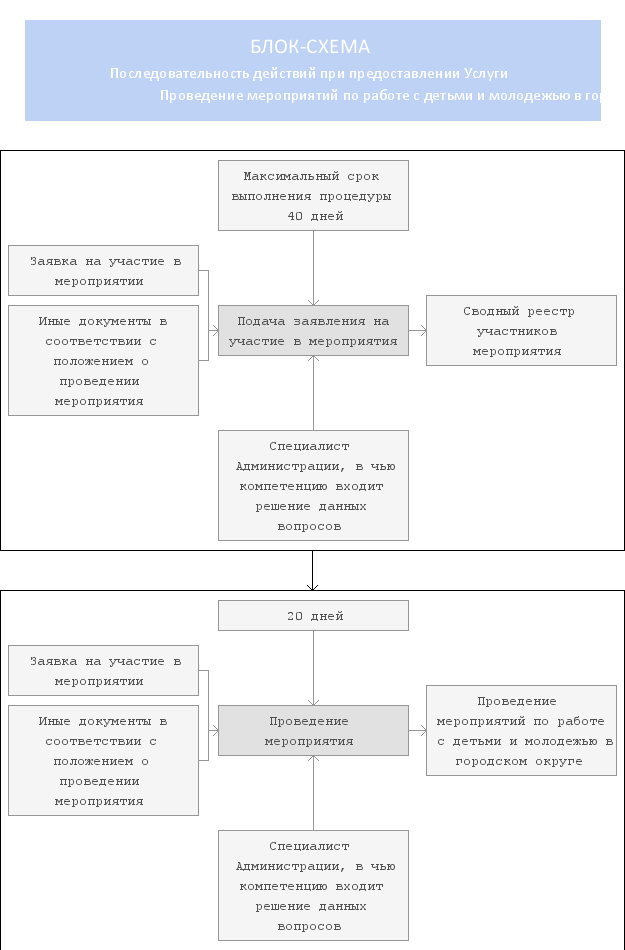 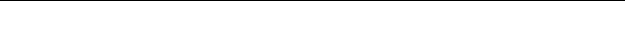 